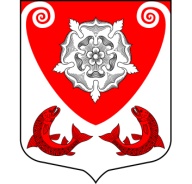 МЕСТНАЯ  АДМИНИСТРАЦИЯМО  РОПШИНСКОЕ СЕЛЬСКОЕ ПОСЕЛЕНИЕМО  ЛОМОНОСОВСКОГО  МУНИЦИПАЛЬНОГО РАЙОНА  ЛЕНИНГРАДСКОЙ ОБЛАСТИП О С Т А Н О В Л Е Н И Е№ 45615.12.2016 г.Об утверждении состава  комиссии по соблюдению требований  к служебному поведению муниципальных служащих  и урегулированию конфликта интересовРуководствуясь Положением о комиссии по соблюдению требований  к служебному поведению муниципальных служащих  и урегулированию конфликта интересов, утвержденным постановлением местной администрации Ропшинского сельского поселения № 455 от 15.12.2016 г., местная администрация Ропшинского сельского поселения ПОСТАНОВЛЯЕТ:Утвердить состав комиссии по соблюдению требований к служебному поведению муниципальных служащих и урегулированию конфликта интересов:председатель комиссии: Смирнова Людмила Юрьевна, заместитель главы местной администрации;заместитель председателя: Ильенко Юлия Юльевна, главный бухгалтер;секретарь: Горпенюк Ольга Витальевна, ведущий специалист;члены  комиссии: Петров Владимир Анатольевич, директор МУП «Ритуал».2. Настоящее постановление вступает в силу с момента подписания и подлежит опубликованию на официальном сайте Ропшинского сельского поселения в сети «Интернет».3. Контроль за исполнением настоящего постановления  оставляю за собой. Глава местной администрации МО Ропшинское сельское поселение                                                	Р. М. Морозов Исп. Л. Ю. Смирнова 8(813-76)-72-248